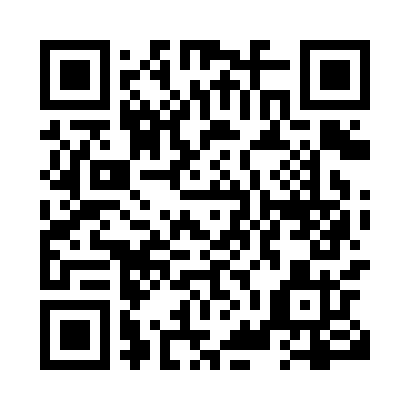 Prayer times for Three Forks, British Columbia, CanadaWed 1 May 2024 - Fri 31 May 2024High Latitude Method: Angle Based RulePrayer Calculation Method: Islamic Society of North AmericaAsar Calculation Method: HanafiPrayer times provided by https://www.salahtimes.comDateDayFajrSunriseDhuhrAsrMaghribIsha1Wed3:345:2412:465:528:0910:002Thu3:315:2212:465:538:1110:023Fri3:295:2112:465:548:1210:054Sat3:265:1912:465:558:1410:075Sun3:235:1712:465:568:1510:106Mon3:215:1612:465:578:1710:127Tue3:185:1412:465:588:1810:158Wed3:165:1212:465:588:2010:179Thu3:135:1112:465:598:2110:1910Fri3:105:0912:466:008:2210:2211Sat3:085:0812:466:018:2410:2512Sun3:055:0612:456:028:2510:2713Mon3:035:0512:456:038:2710:3014Tue3:005:0312:456:048:2810:3215Wed2:585:0212:466:058:3010:3516Thu2:555:0112:466:058:3110:3717Fri2:534:5912:466:068:3210:3918Sat2:524:5812:466:078:3410:4019Sun2:514:5712:466:088:3510:4120Mon2:514:5612:466:098:3610:4121Tue2:504:5512:466:098:3810:4222Wed2:504:5312:466:108:3910:4323Thu2:494:5212:466:118:4010:4324Fri2:494:5112:466:128:4110:4425Sat2:484:5012:466:128:4310:4526Sun2:484:4912:466:138:4410:4527Mon2:484:4812:466:148:4510:4628Tue2:474:4712:476:148:4610:4629Wed2:474:4712:476:158:4710:4730Thu2:464:4612:476:168:4810:4831Fri2:464:4512:476:168:4910:48